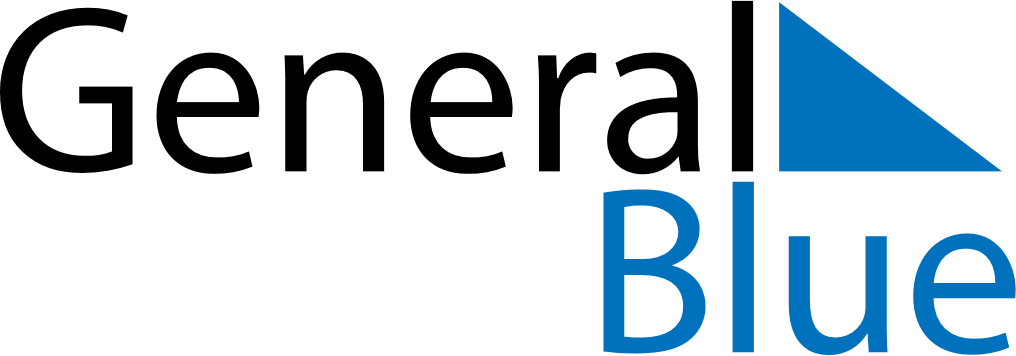 October 2029October 2029October 2029BotswanaBotswanaMondayTuesdayWednesdayThursdayFridaySaturdaySunday1234567Public Holiday8910111213141516171819202122232425262728293031